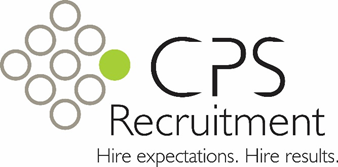 Isn’t it time you got hired?Hot Jobs!November 1, 2019300 + JOBS AVAILABLE IMMEDIATELY!Check out this weeks newest HOT JOBS!CNC Machine OperatorsWarehouseMachine OperatorsElectronic Technician  Assemblers/Electronic AssemblersMaterial Handlers/Forklift SolderersHow to Apply:
For consideration please submit a resume to the following:
Email: mfg@cpsrecruiter.com
Fax: 315-458-5899
Further questions, call 315-883-5508
CPS Recruitment  is an Equal Opportunity EmployerAdvanced HVAC Technician (51365)HOURS:      Monday through Friday; 7:00am to 3:30pmPAY RATE:  $18.00/hr.+ DOECPS Recruitment is partnering with a company in North Syracuse, NY to find an Advanced HVAC Technician to become a vital part of their teamThis is a temp-to-hire position that offers a fantastic, first shift opportunity with free parking.  Excellent benefits, IRA, paid vacation and paid holidays once hired on!If you are dependable, dedicated, and hardworking - Apply Today!Duties & responsibilities include, but are not limited to, the following:Assemble HVAC products using hand tools and other equipment as provided. Braze components using standard welding equipmentElectrical wiringPerform in-process and final product testingTrouble-shoot and repair HVAC unitsPerform all other duties as neededMinimum Qualifications:5+ years of experience in assembly electronic or mechanical assembly requiredBasic computer proficiency required. Formal HVAC trade school or equivalent training required.High School Diploma or equivalent Applicants must follow the CPS employment guidelines and be willing to comply with our drug screening policy and other pre-employment requirements.Assembler Associate (51828)HOURS:      1st shift 8am to 4:30pm (with overtime as required)PAY RATE: $13/hr (with overtime as required)CPS Recruitment is currently seeking a 1st shift Assembler Associate to join a Syracuse area company! This prestigious company specializes in High Quality Filter products.This manufacturer has been in business for over 50 years and is known for providing its customers with exceptional service! If you have assembly experience, or the aptitude to train and learn this skill set, recruiters are looking to present candidates immediately.If you are dependable,willing to learn, and hard working, apply today! Duties & Responsibilities include, but are not limited to, the following:Soldering (small iron, resistance, and torch)Electro/mechanical assemblyAssist in other departments as requiredMinimum Qualifications:Previous electro/mechanical assembly experiencePrevious soldering experienceAbility to lift up to 20 poundsHigh school diploma or GEDApplicants must follow the CPS employment guidelines and be willing to comply with our drug screening policy and other pre-employment requirements.Assembler (52183)HOURS: 1st shift, 8am to 4:30pmPAY RATE: $11.00/hr.CPS Recruitment is partnering with an East Syracuse manufacturer that specializes in ergonomic barrel and drum handling equipment. This established company, which has been in business for over 90 years, is seeking an Assembler to join their team!This first shift temp- to- hire opportunity offers amazing benefits, profit sharing, and paid holidays once hired on!If you have a great attitude, are eager to learn and have a strong work ethic, apply today!Duties & responsibilities include, but are not limited to, the following:Hydraulic assemblyMechanical assemblyElectrical assemblyPneumatic assemblyProduct inspectionMinimum Qualifications:Previous assembly experience, Industrial assembly experience preferredBasic math skillsAbility to measure with a rulerHigh School Diploma or GEDApplicants must follow the CPS employment guidelines and be willing to comply with our drug screening policy and other pre-employment requiremeAssembler (51997)HOURS:        1st shift; flexible start / end timesPAY RATE:   $14 - $16/hr. DOECPS Recruitment is partnering with a reputable company located in Syracuse NY to find a Assembler to join their team!  This company is located close to the highway and is known for their employee recognition!This temp to hire role offers flexible day-time hours, a fantastic work environment, and free parking! Once hired on, enjoy good benefits, a 401K plan and paid time off!If you have a great attitude, like to be busy and have a strong work ethic, apply today!Duties & Responsibilities include, but are not limited to, the following:Disassemble unitsDiagnose issue(s)Perform small assembly repairs, using hand tools, drills, etc.Reassemble unitsAll other duties as assignedMinimum Qualifications:High School Diploma or GEDManual dexterityMust have excellent attention to detailMust be able to stand for long periods of timeApplicants must follow the CPS employment guidelines and be willing to comply with our criminal background check & drug screening policy.Assembler (51990)HOURS:  7:15 am-3:45pm  Monday - FridayPAY RATE:   $12/hr.CPS Recruitment is partnering with a family owned manufacturer in Mattydale, NY that values the quality of the products it produces and rewards their employees for hard work!This progressive company is seeking an Assembler to join their team.  This is a temp-to- hire opportunity that offers great benefits and paid time off once hired on!If you are independent, highly motivated, and dependable - Apply Today!Duties & responsibilities include, but are not limited to, the following:Assemble parts according to order specificationsPunch out parts and bake themPerform visual inspectionTroubleshoot problemsUtilize measuring devices (micrometers/calipers) to measure parts for accuracyMinimum Qualifications:1+ years of experience in assembly/visual inspectionOrganizational skills including attention to detailAbility to work independentlyMust be able to lift up to 50 lbs.A high school diploma or GEDApplicants must follow the CPS employment guidelines and be willing to comply with our drug screening policy and other pre-employment requirements.Assembler (51631)HOURS: 7:00am-3:30pm Monday-FridayPAY RATE: $11.10/hr+ DOECPS Recruitment is partnering with a reputable company located in in East Syracuse, NY.This established company is currently seeking 4+ Assemblers to become a vital part of their team! This temp-to-hire opportunity offers great first shift hours, free parking and is a great way to gain experience!If you are punctual, respectful, and ready to work, Apply todayDuties & responsibilities include, but are not limited to, the following:Assemble and solder partsQuality control responsibilitiesMinimum Qualifications:Experience with assembly and soldering a plus!Quality control experienceHigh School Diploma or GEDApplicants must follow the CPS employment guidelines and be willing to comply with our drug screening policy and other pre-employment requirements.Assembly-Industrial Painter – 52410 HOURS: 1st shift, Monday through Thursday 6am to 4:30pm, some Friday overtime may be requiredPAY RATE: $15.00/hrCPS Recruitment is partnering with a prestigious company that specializes in Compressor Technology located in Syracuse NY, to find Assembly Technician to become a part of their team!If you have a great work ethic, get along with others and are eager to learn - apply today! This entry level position is a great opportunity to start your career! Work in a clean, bright, air conditioned environment that offers opportunities for growth and advancement!Duties & Responsibilities include, but are not limited to, the following:Stand in a paint booth and paint partsUtilize a strong attention detail to ensure consistencyInspect completed productAssemble productsMinimum Qualifications:Previous painting experienceStrong attention to detailHigh School Diploma or GEDApplicants must follow the CPS employment guidelines and be willing to comply with our drug screening policy and other pre-employment requirements..Assistant Cook (51640)HOURS: 11:00am-8:00pm, preferred availability 7 days a weekPAY RATE: $12.80/hr.A local assisted living facility located in Syracuse NY is looking for 2 Assistant Cooks to become a part of their team!Use your restaurant experience and knowledge to be successful in this temp-to-hire role! Enjoy working in a teamwork environment that allows you to have a great work-life balance, fantastic hours, and has amazing befits once hired on!If you are a team player, dedicated, and enjoy helping others - apply today!Duties & Responsibilities include, but are not limited to, the following:Assist with food and meal preparationMaintain cleanliness of kitchen and dining areaAll other duties as assignedMinimum Qualifications:At least 6 months of relevant experienceHigh School Diploma or GEDMust be able to stand for long periods of timeLift up to 50 lbs.Applicants must follow the CPS employment guidelines and be willing to comply with our drug screening policy and other pre-employment requirements.Batching Associate (50735)HOURS: 1st Shift - 5am startPAY RATE: $12/hrCPS recruitment is partnering with a reputable, family owned manufacturer located in Baldwinsville NY. This company offers the followingEmployee Quarterly Bonus Program401k with company match when hired on This premier company is seeking a Batching Associate to become a vital part of their team!There is an opportunity for overtime with this role! This organization values its employees with events throughout the year, growth potential and excellent benefits once hired on! Apply today to start your career!Duties & Responsibilities include, but are not limited to, the following:Operate and take corrective action on equipment to ensure adequate flow of product to the line.Accurately mark contents of any raw materials left over from batching before returning them to the warehouse.               Ability to operate hand pumps, scales, hand jack, and fork liftMinimum Qualifications:High School diploma\GEDPrevious experience in a food manufacturing setting is preferredAbility to work in a fast pace environmentCandidates must have strong attention to detail skillsApplicants must follow the CPS employment guidelines and be willing to comply with our drug screening policy and other pre-employment requirements.Cleaner(52412)HOURS:  1st  shift Monday-Friday 6:30am-3:30pm  PAY RATE: $14.00/hr. CPS Recruitment is partnering with a local company in Syracuse NY, to find a cleaner to become a part of their team!Duties and Responsibilities include, but are not limited to, the following:Mop,dust,vaccumClean bathrooms and common areasCollecting garbageSweepingMinimum Qualifications:High School Diploma or GEDPrior cleaning experience a Must!Applicants must follow the CPS employment guidelines and be willing to comply with our drug screening policy and other pre-employment requirements.Cabinet Assembler (52083)HOURS:   2nd shift  12:00pm – 10:00pm Monday-Thursday or 12:00pm - 8:00pm Monday- FridayPAY RATE: $14.00/hr.+DOECPS Recruitment is partnering with a prestigious company in Syracuse, NY to find a 3 Cabinet Assemblers to join their team!This fantastic, temp-to-hire opportunity, offers great daytime hours, excellent benefits and 401K when hired on. If you are highly motivated, reliable, and enthusiastic, apply today!Duties & Responsibilities include, but are not limited to, the following:Ability to use hand tools such as drills, screw drivers, and hammersAssemble productsAll other duties as assignedMinimum Qualifications:High School Diploma/GEDAbility to lift on a daily basisKnowledge of hand toolsApplicants must follow the CPS employment guidelines and be willing to comply with our drug screening policy and other pre-employment requirements.Cable Manufacturing Operator (JO 52419)HOURS:      2nd shift Monday- Friday 3:00 pm -11:00pmPAY RATE:     $15.00/hr.+ shift differentialCPS Recruitment is partnering with a prestigious leader in connective technology to find a Machine Operator to become a vital part of their team!  Located in East Syracuse NY, safety is a huge focus for this organization - offering an opportunity to earn a safety bonus of up to $1,000 annually!  An on-site café, a climate controlled environment and career development are benefits to working for this company! If you are dependable and eager to start a career with this fantastic company, apply today!Duties & Responsibilities include, but are not limited to, the following:Monitor the extrusion linePerform light maintenance work as necessaryUse hand tools and gauging equipmentAll other duties as assignedMinimum Qualifications:1 year of machine shop experienceStrong mechanical aptitudeAbility to read and interpret blueprints and schematicsAbility to work in a fast-paced and noisy environment with fluctuations in temperaturePrevious production experience is a plusMust have good hand-eye coordination and be able to follow simple instructionsAbility to multi-taskHigh school diploma or GEDApplicants must follow the CPS employment guidelines and be willing to comply with our drug screening policy and other pre-employment requirements.Equipment Operator (52257)HOURS:         6:00am-4:30pmPAY RATE: $13/hr.CPS Recruitment is partnering with an established company located in Syracuse NY, to find an Equipment Operator to join their team!This position offers great day time hours, free parking, and a great work environment!If you like to be hands-on, are highly motivated, and a self-starter - Apply Today!Duties & responsibilities include, but are not limited to, the following:Clean equipment and partsOperate equipment using standard operating proceduresQuality controlTroubleshoot based on alarms and malfunctionsAll other duties as assignedMinimum Qualifications:High School Diploma or GED6+ months in a manufacturing settingStrong attention to detailGreat time management skillsGood communication skills
Applicants must follow the CPS employment guidelines and be willing to comply with our drug screening policy and other pre-employment requirements. Machine Operator (52416)HOURS:1st Shift: Monday - Friday 7am–3:30pm2nd Shift: Monday-Friday 3:30pm-MidnightPAY RATE: $14.00/hr. plus shift differential for 2nd shift CPS Recruitment is partnering with a prestigious leader in connective technology to find a Machine Operator to become a vital part of their team!  Located in East Syracuse NY, safety is a huge focus for this organization - offering an opportunity to earn a safety bonus of up to $1,000 annually!  An on-site café, a climate controlled environment and career development are benefits to working for this company! If you are dependable and eager to start a career with this fantastic company, apply today!Duties & Responsibilities include, but are not limited to, the following:Operate multiple machines simultaneously as required and complete documentationPerform light maintenance work as necessaryPreform mechanical and electrical assemblyUsing hand tools and gauging equipmentMinimum Qualifications:1 year of machine shop experienceStrong mechanical aptitudeAbility to read and interpret blueprints and schematicsAbility to work in a fast-paced and noisy environment with fluctuations in temperaturePrevious production experience is a plusMust have good hand-eye coordination and be able to follow simple instructionsAbility to multi-taskHigh school diploma or GEDApplicants must follow the CPS employment guidelines and be willing to comply with our drug screening policy and other pre-employment requirements.Molding Operator (51785)HOURS: 1st and 2nd shiftPAY RATE: $13.00/hr. plus shift differential for 3rdCPS Recruitment is partnering with a manufacturer located in Canastota, NY to find 4 Casters to join their team!This temp-to-hire position offers great benefits, employer matched 401k, and paid time off once hired on!If you are a leader, have a good work ethic, and work well with others, APPLY TODAY!Duties & Responsibilities include, but are not limited to, the following:Remove finished products from moldsLoad molds with materialsMeasuring and weighing materialAll other duties as assignedMinimum Qualifications:High school diploma or GEDPrevious experience in manufacturing preferred!Basic math skillsAbility to lift 50lbsApplicants must follow the CPS employment guidelines and be willing to comply with our drug screening policy and other pre-employment requirements.CNC Operator(51848)HOURS: Monday through Wednesday  5:00pm-5:00am  Thursday 5:00pm-11:00pmFriday-Sunday 5:00pm-5:00am Thursday 11:00pm-5:00amPAY RATE: $16.00-$16.50/hr DOEAn established, growing company located in Liverpool NY, is partnering with CPS Recruitment to find Two CNC Operators!This innovative company is currently seeking dependable candidates with soldering experience to become a vital part of their team! This is a fantastic temp-to-hire opportunity!This organization has a strong focus on safety and quality. Work for a company that shows their appreciation for their employees with fun events throughout the year, fantastic benefits and Paid Time Off once hired on.  Recruiters are looking to present candidates as soon as possible! Apply today!Duties & Responsibilities include, but are not limited to, the following:Operate various CNC lathes, Swiss, multi-spindleSelf-inspect samples every hourPerform preventative maintenanceMinimum Qualifications:2 years+ CNC machine operator experience  Ability to read blueprints and decipher tolerancesExperience using measuring tools such as calipers, micrometers, bore gages, and vision systemsHigh School Diploma or GEDApplicants must follow the CPS employment guidelines and be willing to comply with our criminal background check & drug screening policy.CNC Operator–(52338) HOURS: 2nd shift 2:30pm - 11pmPAY RATE: $14.00/hr+DOECPS Recruitment is partnering with a prestigious company that specializes in Compressor Technology located in Syracuse NY, to find CNC Operator  to become a part of their team!This temp-to-hire position is a great opportunity to start your career! Work in aClean bright air-conditioned environment that offers opportunities for growth andAdvancement, and an excellent 401K plan!If you have are reliable, get along with others, and are eager to learn - apply today!Duties & Responsibilities include, but are not limited to, the following:Must be able to set up, operate, and maintain multi-axis machining centersParts inspectionMust be able to stand, walk, bend, stoop and be able to lift up to 40 pounds of weightMinimum Qualifications:High School Diploma or GEDAbility to operate forkliftsAbility to efficiently operate CNC machinesKnowledge and understanding of BIPROS requirementsAbility to work collectively with othersApplicants must follow the CPS employment guidelines and be willing to comply with our criminal background check & drug screening policy..CNC Machinist – 51229HOURS:  1st shift 7:15am-3:45pmPAY RATE: $16/hr + DOECPS Recruitment is partnering with a family owned manufacturer in Mattydale, NY that values the quality of the products it produces and rewards their employees for hard work.This progressive company is seeking a CNC Machinist to join their team.  This is a Direct Hire opportunity that offers great benefits, free parking, and paid time off!If you are independent, highly motivated and dependable- Apply today!Duties & responsibilities include, but are not limited to, the following:Machine products & materials according to blueprints, process sheets inspection standardsOperate Eraser HAAS CNC machines and other various Mills and LathsAchieve proper tolerances using skill and knowledge of machinery and toolsEnsure overall product quality through QA and in process inspectionMeet target labor time standards for machined itemsMinimum Qualifications:2+  years machining experience including lathes, mills and drill pressHAAS experience preferredMachinist journeyman certification, CNC, Bridgeport and grinding & honing experience preferredBlueprint reading and mechanical abilitySolid use of all relevant precision measuring toolsHigh School diploma or GEDApplicants must follow the CPS employment guidelines and be willing to comply with our drug screening policy and other pre-employment requirements.Dining Room Server (51641)HOURS: 4:00pm-8:00pm, preferred availability 7 days a weekPAY RATE: $14.00/hr.A local assisted living facility located in the Syracuse NY is looking for 15+ Dining Room Servers to become a part of their team!Use your restaurant experience and knowledge to be successful in this temp-to-hire role! Enjoy working in a teamwork environment that allows you to have a great work-life balance, work great hours and has amazing befits once hired on!If you are a team player, dedicated, and enjoy helping others apply today!Duties & Responsibilities include, but are not limited to, the following:Courteously takes and serves ordersEnsures tables are sent correctlyMaintain cleanliness of dining areaAll other duties as assignedMinimum Qualifications:6 months of restaurant experience preferredHigh School Diploma or GEDMust be able to stand for long periods of timeLift up to 50 lbs.Applicants must follow the CPS employment guidelines and be willing to comply with our drug screening policy and other pre-employment requirements.Driver (52061)HOURS:   Tuesday-Saturday 5am-1:30pm. Saturday-Monday 7am-3:30pm. 
PAY RATE: $11.10/hr                                     CPS Recruitment is partnering with a prestigious hospital in Syracuse, NY to find a Driver to become a vital part of their team!This is an excellent temporary opportunity with one of the top employers in the region that prides itself on its creative and energized leadership team!If you have excellent communication skills, are organized, and have a strong attention to detail-  apply today!Duties & Responsibilities include, but are not limited to, the following:Driving a motor vehicleDelivering equipmentLoading and unloading productReceiving incoming freightAll other duties as assignedMinimum Qualifications:Must have a New York State Driver License (CDL preferred)Ability to perform manual workMust be able to lift 50lbsApplicants must follow the CPS employment guidelines and be willing to comply with our drug screening policy and other pre-employment requirements.Electronic Assembler (51172)HOURS: 1st and 2nd shiftPAY RATE: $15.00/hr. For 1st shift$16.50/hr. For 2nd shiftCPS Recruitment is partnering with a state-of-the-art manufacturing and testing facility in North Syracuse, NY to find Electronic Assemblers to join their team!This position offers great first shift hours, free parking, and a great way to gain experience!If you have a good work ethic, strong attention to detail and are eager to learn, APPLY TODAY!Duties & responsibilities include, but are not limited to, the following:Interpret blue prints and/or mechanical drawings and capable of working from assembly instructions or specification documentsAssemble products and pass internal standards and QA inspectionManual fabrication and assembly of consumable sampling kits and other productsMinimum Qualifications:Solder certification is a plusCircuit card experience requiredAbility to multi-task and adapt to changing job assignments very quicklyAbility to lift 40 poundsSelf-motivated and capable of working in a fast-paced team environmentBasic computer skills to access and interpret work instructions and proceduresBasic knowledge of power and hand toolsHS Diploma or GEDApplicants must follow the CPS employment guidelines and be willing to comply with our drug screening policy and other pre-employment requirements.Electronic Technician (51171)CPS Recruitment is currently seeking an Electronic Technician to join a Syracuse company for a temporary role!Duties & Responsibilities include, but are not limited to, the following:Interpret schematics and blueprintsUse measuring devices to test productsWork in a fast paced environment and have the ability to multi-task and change job tasks on short noticeMinimum Qualifications:Associate degree or technical school degree in a related field and one or more years of experience in a related electronics environmentExperience with multi-meters, oscilloscopes, signal sources and spectrum analyzersMust possess mechanical aptitude and have small tool skillsAbility to interpret electronic schematics and blue printsSolder certification is a plusApplicants must follow the CPS employment guidelines and be willing to comply with our drug screening policy and other pre-employment requirements.HOURS: 1st shiftPAY RATE: $20Finishing Technician (52332)HOURS: 7:00am to 4:30pm or 8:00am to 4:30pm (with overtime as required)PAY RATE: $14/hr.CPS Recruitment is partnering with a prestigious company that specializes in high quality filter products located in East Syracuse NY to find a Finishing Technician to become a vital part of their team!This manufacturer has been in business for over 50 years and is known for providing exceptional customer service! This temp-to-hire role offers overtime; and great benefits and an employer matched 401K once hired on!If you have a strong work ethic, are reliable and enthusiastic, apply today!Duties & Responsibilities include, but are not limited to, the following:Inspect quality of products before shipping outMaintain equipment and toolingMaintain space for inventoryAll other duties as assignedMinimum Qualifications:High School Diploma or GEDAbility to work flexible hours and overtimeMust be able to lift up to 50 lbs.Applicants must follow the CPS employment guidelines and be willing to comply with our drug screening policy and other pre-employment requirements.Folding Machine Operator (51792)HOURS:           8:00am – 4:30pm (Monday – Friday)PAY RATE:      $15.00/hr.A family owned printing company, located in Syracuse NY, is looking for a Folding Machine Operator to become a part of their team! If you have machine operating experience, apply now for this temp-to-hire role! Willing to train someone who is mechanically inclined!  Work for a company that offers fantastic medical benefits, vacation and a 401K savings plan once hired on! If you have a solid work history, are reliable, and able to learn new systems quickly and efficiently, apply today!  Recruiters are looking to present candidates immediately!Duties & Responsibilities include, but are not limited to, the following:Ability to set up and operate high-speed folding machinesOperate other equipment as neededEnsure accuracy of job performedMinimum Qualifications:High School Diploma or GEDExperience operating folding machine, preferred not requiredAbility to work independently and meet deadlinesGood math skillsMust be able to stand for long periods of timeLift up to 50 lbs.Applicants must follow the CPS employment guidelines and be willing to comply with our drug screening policy and other pre-employment requirements.Forklift Operator (52360)HOURS: 4:00am -12:30pm 9:30am-6:00pm12:30pm - 9pmPAY: $15-$15.50/hrCPS Recruitment is partnering with an employee-owned Syracuse area company to find  experienced Forklift Operators!This is a temp-to-hire opportunity, which offers a company matched 401K, excellent benefits, and profit sharing options once hired on. If you are reliable, hardworking, and have an excellent attitude, apply today! Duties & Responsibilities include, but are not limited to, the following:Unload 6-12 trucks per day Operate a sit-down, propane forkliftPick product off production floor and trailers - with and without skidsOrganize units efficiently to properly feed production linesReceive units into the inventory systemTag finished products with proper informationQualifications:2+ years of sit-down propane forklift experienceAbility to read a tape measureStrong math skillsProven ability to work in a fast-paced, high volume production facilityProven ability to multi-taskStrong attention to detail and strong organization skillsHigh School Diploma or GEDApplicants must follow the CPS employment guidelines and be willing to comply with our drug screening policy and other pre-employment requirements.Forklift Operators (52169)HOURS:  1st shift (5:00am-1:30pm)2nd shift (1:30pm-10pm)PAY RATE: $13.00/hr +.50 2nd shift differential CPS Recruitment is partnering with a well-known distribution center located in Liverpool NY. Join a large, fortune 500 company with employment opportunities in over 30 states!This premier company has a current opening for 15+Forklift Operators and recruiters are looking to present candidates immediately!There is an opportunity for over time with this temp-to-hire role!  Work in a team oriented environment that focuses on safety and offers opportunity for growth and incentives once hired on!  Apply today!Duties and Responsibilities include, but are not limited to, the following:Operate a forklift and cherry pickerSafely move items throughout the warehouseMinimum Qualifications:Previous experience operating a forklift and a cherry pickerAbility to thrive in a fast-paced, high volume distribution facilityAbility to stand and walk for 8-10 hour shiftsAbility to read, write and verbally communicate in EnglishAbility to count and match numbers accuratelyAttention to detail and ability to focus is a mustApplicants must follow the CPS employment guidelines and be willing to comply with our drug screening policy and other pre-employment requirements..Industrial Maintenance Technician (50821)HOURS:  2nd or 3rd (2:00pm to 10:30pm or 10:00pm to 6:30am)PAY RATE: $20.25+DOEA food manufacturing refinery located in Baldwinsville NY is a state-of-the-art facility that provides quality food products to their customers.This premier company is hiring an Industrial Maintenance Technician to join their team! This position is a 2nd or 3rd shift Temp-to-Hire opportunity!Work for an organization that believes in recognizing top performers and offers the opportunity for overtime, growth and advancement! This company offers employer match 401K, a generous benefit program, and paid holidays once hired on!  Apply today!Duties & responsibilities include, but are not limited to, the following:Electrical duties, including installing equipment and machinery using schematicsTroubleshoot and repair simple hydraulic systemsTIG weldingMaintain facility and groundsMaintain equipment, including preventative maintenance and calibrationInstall and repair pipe and related fittingsMinimum Qualifications:High School Diploma or GEDKnowledge of PLC, hydraulic systems, and pneumatic systemsAbility to perform TIG weldingKnowledge of refrigeration and related equipmentApplicants must follow the CPS employment guidelines and be willing to comply with our drug screening policy and other pre-employment requirements.Janitor (52321)HOURS:       8:00am - 2:00pmPAY RATE:   $13.00/hr.CPS Recruitment is looking for a Janitor for a growing Syracuse bakery!Work for a family-owned company that provides a stable work environment and great, daytime hours!If you are an independent worker who is reliable and hard working, apply immediately!  

Duties & Responsibilities include, but are not limited to, the following:Clean windows Empty trash binsClean restrooms Sweep, mop, vacuum and wax floorsMinor maintenance and repairsReceive orders and stock products within the bakeryOther duties as assigned 
Minimum Qualifications:Ability to stand for long periods of timeJanitorial experience a plus!Strong work ethicHigh School Diploma or GEDMust be able to lift 50lbs.Applicants must follow the CPS employment guidelines and be willing to comply with our drug screening policy and other pre-employment requirements.Machinist (52179)HOURS: 3:30pm-12:00amPAY RATE: $15/hr+ DOECPS Recruitment is partnering with a prestigious company located in Syracuse, NY to find a Machinist to become a vital part of their team!This temp-to-hire opportunity offers a fast paced work environment,great benefits once hired on, and free parking!If you have a great attitude, like to be busy and have a strong work ethic, apply today!Duties & Responsibilities include, but are not limited to, the following:Set up and operates machinesPerform inspection to ensure quality standards are being metPerform light maintenance work as necessaryUse hand tools and measuring toolsAll other duties as assignedMinimum Qualifications:Previous machining experienceAbility to use hand tools and measuring toolsStrong math and problem solving skillsHigh School Diploma or GEDApplicants must follow the CPS employment guidelines and be willing to comply with our drug screening policy and other pre-employment requirements.Manufacturing Associate (52031) HOURS: 1st shift, Monday through Thursday 6am to 4:30pmPAY RATE: $13.00/hr+DOECPS Recruitment is partnering with a prestigious company that specializes in Compressor Technology located in Syracuse NY, to find Manufacturing Associate  to become a part of their team!This entry level position is a great opportunity to start your career! Work in a clean, bright, air-conditioned environment that offers opportunities for growth and advancement, and an excellent 401K plan once hired on!If you are reliable, get along with others, and are eager to learn - apply today!Duties & Responsibilities include, but are not limited to, the following:Assembly of metal partsRepair partsAll other duties as assignedMinimum Qualifications:                  Previous assembly experience Mechanical abilityStrong attention to detailHigh School Diploma or GEDApplicants must follow the CPS employment guidelines and be willing to comply with our drug screening policy and other pre-employment requirements.Manufacturing Associate (52304)HOURS:      Monday through Friday; 7:00am to 3:30pmPAY RATE:  $13.00/hr.+ DOECPS Recruitment is partnering with a company in North Syracuse, NY to find a Manufacturing Associate to join their team.This is a temporary  position that offers a fantastic, first shift opportunity with free parking.  Excellent benefits, IRA, paid vacation and paid holidays once hired on!If you are dependable, dedicated, and hardworking - Apply today!Duties & responsibilities include, but are not limited to, the following:Assemble components using small hand toolsBraze components using standard welding equipmentElectrical wiringRead and interpret schematicsInspect and test incoming materialsPerform repairs or rework as neededMinimum Qualifications:1+ years of experience in assembly electronic or mechanical assembly preferredAbility to read and interpret schematicsExperience using hand tools and standard welding equipmentHVAC experience preferredHS Diploma or GEDApplicants must follow the CPS employment guidelines and be willing to comply with our drug screening policy and other pre-employment requirements.Machine Operator (50878)HOURS: 1st shift (Monday through Friday; 6:00am to 2:00pm)PAY RATE: $12/hr+ DOECPS Recruitment is partnering with an established Paper Mill located in Liverpool NY to find a Machine Operator for their team!This temp-to-hire role offers overtime, annual bonuses, profit sharing, and excellent health benefits once hired on!If you are dedicated, hardworking, and have a great attitude, apply today!  Duties & responsibilities include, but are not limited to, the following:Set up and operate various equipmentOperate paper coding machineOperate forkliftGeneral labor dutiesMinimum Qualifications:1 yr machine operation experience in a manufacturing environmentPrinting/Paper experience a plusBasic Math skillsForklift experience a plusAbility to lift up to 50 lbs.Applicants must follow the CPS employment guidelines and be willing to comply with our drug screening policy and other pre-employment requirements.Machinist (51843)HOURS:      Monday through Friday; 7:00am to 3:30pmPAY RATE:  $17.00/hr. +DOECPS Recruitment is partnering with a prestigious company in Brewerton, NY to find a Machinist to join their team!This direct hire position offers health benefits, company matched 401k, and profit sharing!If you have a solid work history, are reliable and hardworking, apply today!Duties & responsibilities include, but are not limited to, the following:Operate hand toolsOperate machining equipmentRead blueprintsAll other duties as assignedMinimum Qualifications:High School Diploma or GEDStrong mechanical aptitudeStrong computer skillsAbility to read blueprintsStrong attention to detailExperience using hand toolsApplicants must follow the CPS employment guidelines and be willing to comply with our drug screening policy and other pre-employment requirements.Machine Operator (51542)HOURS: 1st shift 7:00am-3:30pm or 8:00am - 4:30pmPAY RATE: $11.10/hr + DOECPS Recruitment is partnering with an East Syracuse manufacturer that specializes in ergonomic barrel and drum handling equipment. This established company, which has been in business for over 90 years, is seeking a Machine Operator to join their team!This first shift temp- to- hire opportunity offers amazing benefits, profit sharing, and paid holidays once hired on!If you have a great attitude, are eager to learn, and have a strong work ethic, apply today!Duties & responsibilities include, but are not limited to, the following:Operate and feed machinesMeasure for imperfectionsSet up machinesAll other duties as assignedMinimum Qualifications:HS Diploma or GEDPrevious experience in lean manufacturing techniques is preferredMust be able to measure with a ruler and read CAD drawingsStrong computer skillsApplicants must follow the CPS employment guidelines and be willing to comply with our drug screening policy and other pre-employment requirementsManufacturing Associate (52031) HOURS: 1st shift, Monday through Thursday 6am to 4:30pmPAY RATE: $13.00/hr+DOECPS Recruitment is partnering with a prestigious company that specializes in Compressor Technology located in Syracuse NY, to find Manufacturing Associate  to become a part of their team!This entry level position is a great opportunity to start your career! Work in a clean, bright, air-conditioned environment that offers opportunities for growth and advancement, and an excellent 401K plan once hir on!If you are reliable, get along with others, and are eager to learn - apply today!Duties & Responsibilities include, but are not limited to, the following:Assembly of metal partsRepair partsAll other duties as assignedMinimum Qualifications:                  Previous assembly experience Mechanical abilityStrong attention to detailHigh School Diploma or GEDApplicants must follow the CPS employment guidelines and be willing to comply with our drug screening policy and other pre-employment requirements.Machine Operator (52316)HOURS: 1st shift Monday-Friday 6:00am-4:30pm,               2nd shift Monday- Friday 4:30pm-3:00amTraining will be 7:00am-3:30pm Monday- FridayPAY RATE: $12.50/hr. DOECPS Recruitment is partnering with an established company located in Kirkville NY, looking for 4 Machine Operators to join their company!  Willing to work?  Willing to train!  Opportunity for growth and advancement!You will be a part of a team that values safety and delivers quality products with exceptional customer service. Full benefits, 401K and paid holidays once hired on!If you are reliable, hardworking, and have an excellent attitude, apply today!Duties & responsibilities include, but are not limited to, the following:Load production machines with bar stockMeasure parts per inspection planProperly identify parts and enter production into information systemPerform preventative maintenance on machines Read and understand blueprints Minimum Qualifications:High School Diploma or GED1+ years experience operating machinesAbility use tools and gaugesUse basic math and understand instructionsAbility to lift up to 50lbs.Applicants must follow the CPS employment guidelines and be willing to comply with our drug screening policy and other pre-employment requirements.Packager (52329)HOURS:  7:00am-3:30pm Monday-FridayPAY RATE:   $11.10/hr. CPS Recruitment is partnering with a well-known distribution center located in Liverpool, NY to look for a Packager to join their team!   Join a large, fortune 500 company that is focused on exceptional customer service and satisfaction.This is a temporary opportunity to work in a team oriented environment that focuses on safety and offers free parking and great 1st shift hours!If you have the ability to thrive in a fast-paced environment, have a strong attention to detail and have a  great work ethic Apply today!Duties and Responsibilities include, but are not limited to, the following:Package product and store away in correct locationsInspect productAssist with all aspects of general warehousingMinimum Qualifications:High School Diploma or GEDMust be able to lift up to 50lbsAbility to thrive in a fast-paced, high volume distribution facilityAttention to detail and ability to focus is a mustApplicants must follow the CPS employment guidelines and be willing to comply with our drug screening policy and other pre-employment requirements.Parts Shipper (52307)HOURS:      Monday through Friday; 7:00am to 3:30pmPAY RATE:  $15.00/hr.CPS Recruitment is partnering with a company in Pulaski, NY to find a Parts Shipper to join their team! This reputable, family-owned company has been in business for over 60 years and is known for their exceptional customer service!This temp-to-hire position is great for someone who has shipping and / or receiving experience and is looking for full-time, first shift hours! If you are dependable, detail oriented and hardworking, apply today!Duties & responsibilities include, but are not limited to, the following:Maintain inventory in warehouseProcess ordersPackage ordersBuild parts kits as neededVerify shipmentsOther duties as assignedMinimum Qualifications:High School Diploma or GED1 year shipping or receiving experienceBasic computer SkillsStrong attention to detailAbility to lift 50 lbs.Applicants must follow the CPS employment guidelines and be willing to comply with our drug screening policy and other pre-employment requirements.Parts Inspector (52337)HOURS: 1st shift Monday-Friday 6:00am-4:30pmPAY RATE: $12.50\hr.+ DOECPS Recruitment is partnering with an established company located in Kirkville NY, looking for a Parts Inspector to join their company!You will be a part of a team that values safety, and delivers quality products with exceptional customer service. There are opportunities to grow and advance, along with medical and dental benefits once hired on!If you are reliable, hardworking, and have an excellent attitude, apply today!Duties & responsibilities include, but are not limited to, the following:Inspect product for quality and make appropriate documentationVerify gauges are currently within calibration datesAlert supervisors of quality occurrencesUse, interpret and calibrate basic precision measuring gaugesComplete auditing processes such as routing cards or material identification to assure conformance with company proceduresMinimum Qualifications:High School Diploma or GEDAbility to lift/move part pans of up to 35 lbs.Strong attention to detailAbility to take directionApplicants must follow the CPS employment guidelines and be willing to comply with our drug screening policy and other pre-employment requirements.Pipe Welder (52424)HOURS: 1st shift Monday –Friday 7:00am-3:30pmPAY RATE: $18.00/hr.+  DOECPS Recruitment is partnering with a Manufacturer located in Canastota, NY to find a Pipe Welder to join their team!This temporary-to-hire position offers great first shift hours, employer matched 401k, and great benefits once hired on!If you have a good work ethic, work well with others, and have a strong attention to detail APPLY TODAY!Duties & responsibilities include, but are not limited to, the following:Perform MIG ,TIG, Stick and X-ray weldingRead blueprints and drawingsGrind or clean weld joint of work piece Fabricate new or replacement parts Change hoses, fittings, air valves, etc. Minimum Qualifications:High School diploma or GEDMust have Xray welding experience 3-5 Years of welding experience (certifications obtained, if any) Ability to lift up to 50lbs.Valid NYS Driver’s LicenseApplicants must follow the CPS employment guidelines and be willing to comply with our drug screening policy and other pre-employment requirements.Production Associate (52320)HOURS:      2:00pm - 11:00pmPAY RATE: $12.00/hr.CPS Recruitment is looking for production workers for a growing Syracuse bakery!  If you enjoy working in the food industry, this is a great opportunity!  

Duties & Responsibilities include, but are not limited to, the following:Weigh products for mixingSet up fryers, prepare baked goods onto a tray and prepare them for delivery.Bake cookies, donuts, muffins and other consumablesWash dishes and cleanup work areas 
Minimum Qualifications:Ambition to work and ability to contribute efforts for a great teamMust be able to lift 50lbsBakery experience a must! Ability to stand for long periods of timeAbility to work over timeAbility to work in a fast pace environmentCandidates must have strong attention to details 
Applicants must follow the CPS employment guidelines and be willing to comply with our drug screening policy and other pre-employment requirements.
 Production Associate (51385)HOURS: 4am -12:30pm, 5am - 1:30pm, 9:30am- 6 pmPAY RATE: $14.00/hrCPS Recruitment is partnering with an employee-owned Syracuse area company seeking 22+ Production Associates!This is a temporary-to-hire opportunity, which offers excellent benefits and profit sharing options when hired on. If you are dedicated, hard working, and have a great work ethic, apply today!Duties & Responsibilities include, but are not limited to, the following:General labor tasks as requiredAssemblyFeed product into machinesQualifications:Proven ability to work in a fast-paced, high volume production facilityStrong math skillsAbility to read a tape measureProven ability to multi-taskStrong attention to detail and strong organization skillsHS Diploma or GEDApplicants must follow the CPS employment guidelines and be willing to comply with our drug screening policy and other pre-employment requirements.Production Associates (52220)HOURS:  All ShiftsPAY RATE: $12.15-$14.00/hr. DOEA food manufacturing refinery located in Baldwinsville NY is a state-of-the-art facility that provides quality food products to their customers.This premier company is hiring Production Associates to join their team! These positions are for all shifts and are Temp-to-Hire opportunities!Work for an organization that believes in recognizing top performers and offers the opportunity for overtime, growth and advancement! This company offers employer match 401K, a generous benefit program, and paid holidays once hired on!  Apply today!Duties & Responsibilities include, but are not limited to, the following:Obtain raw materials from inventory and monitor inventory levelsUtilize computer labels and scales or balances to ensure exact measurements of ingredientsEnsure proper mixing as requiredEnsure correct labeling and storage of ingredientsOperate a forklift Minimum Qualifications:Previous experience in a food manufacturing settingAbility to utilize scales and balances to ensure exact measurementsStrong attention to detailForklift experience a plus!A high school diploma or GEDApplicants must follow the CPS employment guidelines and be willing to comply with our drug screening policy and other pre-employment requirements.Production  Assembler Associate (52379)HOURS:  1st shift 8:00am-4:00pm Monday-FridayPAY RATE: $13.00\hr. DOECPS Recruitment is partnering with an established manufacturer located in East Syracuse NY, to find a Production Assembler Associate to become a vital part of their team!This amazing company offers an employer matched 401K, great health benefits, paid time off and the opportunity for growth and advancement!If you are a leader, have a great attitude, and are dedicated - apply today!Duties & Responsibilities include, but are not limited to, the following:Assembly of productsInspect labels and finished productsPerform inventory countsShipment of productsAll other duties as assignedMinimum Qualifications:High School Diploma or GEDBasic computer skillsHave a strong attention to detailMust be able to lift up to 50lbs Applicants must follow the CPS employment guidelines and be willing to comply with our drug screening policy and other pre-employment requirements.Production Support (52238)HOURS: 1st Shift 6am-4:30pm  Monday-Thursday  2nd shift 4:25pm-2:55am Monday-ThursdayPAY RATE: $14/hr.CPS Recruitment is partnering with a reputable company in Cazenovia, NY to find Production Support Associates to join their team! This is a temp-to-hire opportunity!Start your rewarding career in this state of the art facility with opportunities for growth and advancement!If you are an enthusiastic, motivated individual who enjoys a fast-paced environment apply today!Duties & responsibilities include, but are not limited to, the following:Pull and deliver parts to production floor using forklift or other equipmentPick up bins with parts from the production floorSupport the warehouse teamMinimum Qualifications:High School Diploma or Equivalent1 year experienceAbility to operate a forkliftAbility to lift up to 50lbs.Applicants must follow the CPS employment guidelines and be willing to comply with our drug screening policy and other pre-employment requirements.Quality Auditor (52351)HOURS: 1st shift (Tuesday-Friday 6:00am - 4:00pm)PAY RATE: $14.50/hr+ shift differential.CPS Recruitment is partnering with a prestigious leader in connective technology to find a Quality Auditor to become a vital part of their team!  Located in East Syracuse NY, safety is a huge focus for this organization - offering an opportunity to earn a safety bonus of up to $1,000 annually!  An on-site café, a climate controlled environment and career development are benefits to working for this company! If you are dependable and eager to start a career with this fantastic company, apply today!
Duties & Responsibilities include, but are not limited to, the following:Conduct audits and inspectionsPerform dimensional and mechanical measurements using proper toolsVerify manufacturing and quality documentation and update as neededPerforms all other duties as assignedMinimum Qualifications:Ability to read and interpret blueprintsAbility to use measuring tools1+ years’ experience as a Quality AuditorStrong computer skillsHigh School Diploma or GEDApplicants must follow the CPS employment guidelines and be willing to comply with our drug screening policy and other pre-employment requirements.Quality Auditor (52351)HOURS:  2nd shift (Monday-Thursday 4:00pm - 2:00am)PAY RATE: $16.50/hr.+10% shift differential CPS Recruitment is partnering with a prestigious leader in connective technology to find a Quality Auditor to become a vital part of their team!  Located in East Syracuse NY, safety is a huge focus for this organization - offering an opportunity to earn a safety bonus of up to $1,000 annually!  An on-site café, a climate controlled environment and career development are benefits to working for this company! If you are dependable and eager to start a career with this fantastic company, apply today!
Duties & Responsibilities include, but are not limited to, the following:Conduct audits and inspectionsPerform dimensional and mechanical measurements using proper toolsVerify manufacturing and quality documentation and update as neededPerforms all other duties as assignedMinimum Qualifications:Ability to read and interpret blueprintsAbility to use measuring tools1+ years’ experience as a Quality AuditorStrong computer skillsHigh School Diploma or GEDApplicants must follow the CPS employment guidelines and be willing to comply with our drug screening policy and other pre-employment requirements.Quality Control Technician (51945)HOURS: 1st ShiftPAY RATE: $13/hr+DOECPS recruitment is partnering with a reputable, family owned manufacturer located in Baldwinsville NY. This company offers the followingEmployee Quarterly Bonus Program401k with company match when hired on This premier company is seeking a Quality Control Technician to become a vital part of their team!There is an opportunity for overtime with this role! This organization values its employees with events throughout the year, growth potential and excellent benefits once hired on! Apply today to start your career!Duties & Responsibilities include, but are not limited to, the following:Evaluate product to ensure that it meets specificationsPerform quality testing on all batchesPerform line checksPerform daily instrument calibrationMinimum Qualifications:Previous experience in food manufacturingPrevious Quality Control experience preferredCandidates must have strong attention to detailHigh School Diploma or GEDApplicants must follow the CPS employment guidelines and be willing to comply with our drug screening policy and other pre-employment requirements.Receiving Associate (51650)HOURS:  7:00am – 3:30pm; Monday - Friday    PAY RATE: $13.00/hr.CPS Recruitment is partnering with a reputable company that distributes automotive supplies in Syracuse, NY.This established company is seeking 6+ Receiving Associates who are reliable and eager to work.  This is a temp-to-hire opportunity!  This state-of-the-art distribution center offers an opportunity for growth and advancement, the ability to earn a weekly bonus, and free parking! Employee discount and generous benefits once hired on! Apply today to start your career with this premier company!Duties & responsibilities include, but are not limited to, the following:Prepare/Inspect parts for shipmentPrepare shipping documents, label parts and palletsSchedule pick up and shipments for ordersDeliver/pick up parts from vendors and customers if neededMinimum Qualifications:Valid Driver’s LicenseHS Diploma or GED1 year experience in a warehouse positionAbility to use computers/internet to prepare shipping documentation and labelsOrganization, communication and a strong attention to detail are keyAbility to utilize hand pallets and forklift for transporting parts.

 Applicants must follow the CPS employment guidelines and be willing to comply with our drug screening policy and other pre-employment requirements.Sanitation Assistant – 51541HOURS: 2nd shift; Monday-Thursday, 5:00pm-1:30amPAY RATE: $12.00/hr + DOECPS recruitment is partnering with a reputable, family owned manufacturer located in Baldwinsville NY. This company offers the followingThis premier company is seeking a Sanitation Assistant to become a vital part of their team!There is an opportunity for overtime with this role! This organization values its employees with events throughout the year, growth potential and excellent benefits once hired on! Apply today to start your career!
Duties & Responsibilities include, but are not limited to, the following:Disassemble, sterilize, and reassemble plant equipment and machineryPerform daily plant wide sanitation duties, including applying specified cleaning agents and washing while adhering to proper MSDS requirementsQualifications:1-5+ years of equipment and machinery cleaning, sterilization or sanitation experience in a manufacturing setting (food or pharmaceutical sanitation experience highly preferred)A working knowledge of proper usage, measurement and application of cleaning agentsHigh School Diploma/ GEDStrong mechanical aptitudeMust be physically able to stand, bend, twist, pull, push and lift for 8-10 hour shiftsMust be able to lift up to 50lbs without assistance 
Applicants must follow the CPS employment guidelines and be willing to comply with our drug screening policy and other pre-employment requirements.Shipper – (51141)HOURS:     1st shift (Monday through Friday 10:00 am– 6:30 pm)PAY RATE: $13.00/hr.CPS Recruitment is partnering with a prestigious leader in connective technology to find a Shipper to become a vital part of their team!  Located in East Syracuse NY, safety is a huge focus for this organization - offering an opportunity to earn a safety bonus of up to $1,000 annually!  An on-site café, a climate controlled environment and career development are benefits to working for this company! If you are dependable and eager to start a career with this fantastic company, apply today!Duties & Responsibilities include, but are not limited to, the following:Pull parts from inventoryMaintain the accuracy of the inventoryPrepare all shipping documentationUnload trucks and stock productPick and package material to ship using a push cart or ladder for parcel orders and/or fork lift for skid ordersPerform cycle counts of inventoryQualifications:1+ years of warehouse experience preferredPrevious forklift experience a plusHigh School Diploma/ GEDComputer and data entry skills required - must be familiar with ExcelSAP experience preferredBasic math skillsAbility to read, write, and communicate in EnglishAbility to lift, push and pull up to 50lbsApplicants must follow the CPS employment guidelines and be willing to comply with our drug screening policy and other pre-employment requirements.Shop Maintenance Associate – (51517)HOURS: 1st shiftPAY RATE: $12.00/hr.CPS Recruitment is partnering with an established, family owned manufacturer located in Cazenovia NY to find a Shop Maintenance Associate to join their team.This fantastic entry level, temp-to- hire position, offers great benefits, 401k, and paid time off once hired on! Opportunity for growth and advancement with pay increase possible after 8 weeks!If you are hardworking, dedicated and have a great attitude, apply today to start your career with this premier company!Duties & Responsibilities include, but are not limited to, the following:Clean equipment and change oil on machinesClean building - both inside and outsideParts cleaning, counting and inventoryAssist in Shipping AreaAll other duties as assignedMinimum Qualifications: High School Diploma or GED1+ years warehouse experienceBasic math skillsMust be able to lift 50lbsApplicants must follow the CPS employment guidelines and be willing to comply with our drug screening policy and other pre-employment requirements.Stocking Associates (52165)HOURS: 1st shift (5:00am-1:30pm)2nd shift (2:00pm-10:30pm)  PAY RATE: $12.00/hr. plus a .50 differential for 2ndCPS Recruitment is partnering with a well-known distribution center located in Liverpool NY. Join a large, fortune 500 company with employment opportunities in over 30 states!This premier company has a current opening for 2 Stocking Associates and recruiters are looking to present candidates immediately!There is an opportunity for over time with this temp-to-hire role!  Work in a team oriented environment that focuses on safety and offers opportunity for growth and incentives once hired on!  Apply today!Duties and Responsibilities include, but are not limited to, the following:Select product (individual or bulk)Use pallet jack to pick ordersResponsible for stocking productsMust be able to accurately store inventoryMinimum Qualifications:Warehouse/ Production experience preferredAbility to thrive in a fast-paced, high volume distribution facilityAbility to stand and walk for 8-10 hour shifts wearing steel toed shoesAbility to work overtime as requiredAbility to read, write and verbally communicate in EnglishAttention to detail and ability to focus is a mustApplicants must follow the CPS employment guidelines and be willing to comply with our drug screening policy and other pre-employment requirements.Stores Clerk (51939)
HOURS:   Monday - Friday 8:00 AM - 4:30 PM
PAY RATE: $11.10/hr                                     CPS Recruitment is partnering with a prestigious hospital in Syracuse, NY to find a Stores Clerk to become a vital part of their team!This is an excellent temporary opportunity with one of the top employers in the region that prides itself on its creative and energized leadership team!If you have excellent communication skills organized, and have a strong attention to detail apply today!Duties & responsibilities include, but are not limited to, the following:Inventory managementStocking and counting suppliesProviding quality assurance for stock areasReplenishment of stock locationsMinimum Qualifications:1 year of experience in a stockroom or warehouseOrganization and a strong attention to detail are keyHS Diploma or GEDApplicants must follow the CPS employment guidelines and be willing to comply with our drug screening policy and other pre-employment requirements.Supply Assistant (51941)HOURS:   Monday - Friday 7:00 AM - 3:30 PM
PAY RATE: $11.10/hr                                     CPS Recruitment is partnering with a prestigious hospital in Syracuse, NY to find a Supply Assistant to become a vital part of their team!This is an excellent temp-to-hire opportunity with one of the top employers in the region that prides itself on its creative and energized leadership team!If you have excellent communication skills organized, and have a strong attention to detail apply today!Duties & Responsibilities include, but are not limited to, the following:Issue and pick-up equipmentFill faxed or hand delivered requisition sheetsProvide customer service response to telephone request for equipment informationMinimum Qualifications:One year of full-time work experience performing manual and clerical activitiesAbility to perform manual workAbility to bend and lift; walk/stand for long periods of timeApplicants must follow the CPS employment guidelines and be willing to comply with our drug screening policy and other pre-employment requirements.Temporary Lab Tech (51880)HOURS:  Sun through Thursday, 11pm to 7:30amPAY RATE: $14.00/hr plus .75 differentialA food manufacturing refinery located in Baldwinsville NY is a state-of-the-art facility that provides quality food products to their customers.This premier company is looking for a Lab Tech to join their team! This temporary opportunity allows you to gain experience, has free parking, and is a great way to start your career!If you are hardworking, dedicated, and eager to learn - Apply today!Duties & Responsibilities include, but are not limited to, the following:Test product and maintain recordsMonitor supplies and notify when replenishment is neededMicrobiology testing, including yeast and mold, standard plate, and other micro testsClean containers and equipment as neededTest raw ingredients as requiredMinimum Qualifications:Prior experience working in a lab is preferredStrong attention to detailComputer skillsHigh School Diploma or GEDAssociates degree in Physical Science is preferredApplicants must follow the CPS employment guidelines and be willing to comply with our drug screening policy and other pre-employment requirements.Vial Fill Technician (51527)HOURS: 8:00PM to 6:30AM Sunday – Wednesday; Training on 1st shift for 3 - 6 months.  PAY RATE: $14/hr. + 15% differential once on 3rd shiftCPS Recruitment is partnering with an established company located in Syracuse NY, to find a Vial Fill Technician to join their company!  This Temp-to hire, 3rd shift position is GREAT for night owls!  Training will take place for several months on first shift.This position offers free parking, and a great work environment!If you like to be hands-on, are highly motivated, and a self-starter - Apply today!Duties & responsibilities include, but are not limited to, the following:Operate packaging and labeling machinesTroubleshoot equipmentLoad and unload autoclaveClean equipment and inspect partsAll other duties as assignedMinimum Qualifications:High School Diploma or GED1+ years in manufacturing environmentMechanically inclinedPrior knowledge of GMP's preferredStrong attention to detailGreat time management skillsGood communication skills
Applicants must follow the CPS employment guidelines and be willing to comply with our drug screening policy and other pre-employment requirements.Warehouse Associate (50870)HOURS: 5:00am – 1:30pm; Monday-Friday; Saturday-Wednesday; or Thursday-Monday               3:30pm – 12:00am; Monday - Friday    PAY RATE: $14/hr.CPS Recruitment is partnering with a reputable company that distributes automotive supplies in Syracuse, NY.This established company is seeking 20+ Warehouse Associates who are reliable and eager to work.  This is a temp-to-hire opportunity!  This state-of-the-art distribution center offers an opportunity for growth and advancement, the ability to earn a weekly bonus, and free parking! Employee discount and generous benefits once hired on! Apply today to start your career with this premier company!Duties & responsibilities include, but are not limited to, the following:Pick parts and productsUtilize hand pallets and forklift to transport parts once trainedPrepare/Inspect parts for shipmentPrepare shipping documents, label parts and palletsSchedule pick up and shipments of ordersDeliver/pick up parts from vendors and customers if neededMinimum Qualifications:High School Diploma or GEDValid Driver’s License1 year experience in a warehouse positionStand up Crown forklift experience, desired not requiredAbility to use computers/internet to prepare shipping documentation and labelsOrganization, communication and a strong attention to detail are keyApplicants must follow the CPS employment guidelines and be willing to comply with our drug screening policy and other pre-employment requirements.Warehouse Associate (51633)HOURS: 5:00am – 1:30pm; Monday-FridayPAY RATE: $13/hr.CPS Recruitment is partnering with a reputable company that distributes automotive supplies in Syracuse, NY.This established company is seeking a  Warehouse Associate who are reliable and eager to work.  This is a temp-to-hire opportunity!  This state-of-the-art distribution center offers an opportunity for growth and advancement, the ability to earn a weekly bonus, and free parking! Employee discount and generous benefits once hired on! Apply today to start your career with this premier company!Duties & responsibilities include, but are not limited to, the following:Pick parts and productsUtilize hand pallets and forklift to transport parts once trainedPrepare/Inspect parts for shipmentPrepare shipping documents, label parts and palletsSchedule pick up and shipments of ordersDeliver/pick up parts from vendors and customers if neededMinimum Qualifications:High School Diploma or GEDValid Driver’s License1 year experience in a warehouse positionStand up Crown forklift experience, desired not requiredAbility to use computers/internet to prepare shipping documentation and labelsOrganization, communication and a strong attention to detail are keyApplicants must follow the CPS employment guidelines and be willing to comply with our drug screening policy and other pre-employment requirements.Warehouse Bulk Selectors (52162)HOURS: 1st shift 6:00am 2:30pm 2nd shift (3:30pm-12:00am)PAY RATE: $12.00/hr + .50 2nd shift differential CPS Recruitment is partnering with a well-known distribution center located in Liverpool NY. Join a large, fortune 500 company with employment opportunities in over 30 states!This premier company has a current opening for 5+ Bulk Selectors and recruiters are looking to present candidates immediately!There is an opportunity for over time with this temp-to-hire role!  Work in a team oriented environment that focuses on safety and offers opportunity for growth and incentives once hired on! Apply today!Duties and Responsibilities include, but are not limited to, the following:Select product (individual or bulk)Use pallet jack to pick ordersResponsible for stocking productsMust be able to accurately store inventoryMinimum Qualifications:Warehouse/ Production experience preferredAbility to thrive in a fast-paced, high volume distribution facilityAbility to stand and walk for 8-10 hour shifts wearing steel toed shoesAbility to work overtime as requiredAbility to read, write and verbally communicate in EnglishAttention to detail and ability to focus is a mustApplicants must follow the CPS employment guidelines and be willing to comply with our drug screening policy and other pre-employment requirements.Warehouse Selectors (52167)HOURS:  1st (6:00am-2:30pm) 2nd shift. (2pm - 10:30pm)  PAY RATE:   $12/hr plus and .50 shift differentialCPS Recruitment is partnering with a well-known distribution center located in Liverpool NY. Join a large, fortune 500 company with employment opportunities in over 30 states!This premier company has a current opening for 18+ Warehouse Selectors and recruiters are looking to present candidates immediately!There is an opportunity for over time with this temp-to-hire role!  Work in a team oriented environment that focuses on safety and offers opportunity for growth and incentives once hired on! Apply today!Duties and Responsibilities include, but are not limited to, the following:Select product (individual or bulk)Scan labelsUse pallet jack to pick ordersMinimum Qualifications:Warehouse/ Production experience preferredAbility to thrive in a fast-paced, high volume distribution facilityAbility to stand and walk for 8-10 hour shiftsAbility to read, write and verbally communicate in EnglishAbility to count and match numbers accuratelyAttention to detail and ability to focus is a mustApplicants must follow the CPS employment guidelines and be willing to comply with our drug screening policy and other pre-employment requirements.Warehouse Selector (51776)HOURS:  Training 1st shift (8am – 4pm or 9:30 – 6pm) – 8 weeks minimum                  After training period:  2nd shift (5:30pm – 2:00am) PAY RATE:   $14/hr. CPS Recruitment is partnering with a well-known distribution center located in Liverpool, NY to look for Warehouse Selectors to join their team!   Join a large  company that is focused on exceptional customer service and satisfaction.This premier company has a current opening for 2 Warehouse Selectors who can work independently, have a strong work ethic and a solid work history.  Recruiters are looking to present candidates immediately!This is a temp-to-hire opportunity to work in a team oriented environment that focuses on safety and offers opportunity for growth and advancement.  Excellent benefit package once hired on! Apply today!Duties and Responsibilities include, but are not limited to, the following:Select and package productLabel and prepare product for shipment using computer programLoad and unload trucksReceive product into warehouse and stockAssist customers to pick up or return merchandiseMinimum Qualifications:High School Diploma or GEDWarehouse/ Production experience, preferred not requiredAbility to operate forklift / pallet jack, preferred not requiredExperience in a computerized warehouseAbility to thrive in a fast-paced, high volume distribution facilityAbility to stand and walk for 8-10 hour shiftsAbility to read, write and verbally communicate in EnglishAttention to detail and ability to focus is a mustApplicants must follow the CPS employment guidelines and be willing to comply with our drug screening policy and other pre-employment requirements.Welder – (52409)HOURS: 1st shift, Monday through Thursday 6am to 4:30pm, some Friday overtime may be requiredPAY RATE: DOECPS Recruitment is partnering with a prestigious company that specializes in Compressor Technology located in Syracuse NY, to find a Welder to become a part of their team!This position is a great opportunity to start your career with a reputable company!  Work in a clean, bright, air-conditioned environment, with a company that offers an excellent 401K plan and opportunities for growth and advancement!If you have a great work ethic, get along with others and are eager to learn - apply today!Duties & Responsibilities include, but are not limited to, the following:Setup and operation of welding equipmentEnsure welds meet specificationsHandle work pieces up to 50 poundsMinimum Qualifications:MIG and TIG certification preferred2+ years of welding experienceKnowledge of scroll compressor technologyStrong attention to detailHigh School Diploma or GEDApplicants must follow the CPS employment guidelines and be willing to comply with our drug screening policy and other pre-employment requirements.. How to Apply:
For consideration please submit a resume to the following:
Email: mfg@cpsrecruiter.com
Fax: 315-458-5899
Further questions, call 315-883-5508
CPS Recruitment is an Equal Opportunity Employer